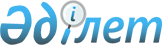 О внесении изменений в решение Капшагайского городского маслихата от 26 декабря 2019 года № 63-227 "О бюджете города Капшагай на 2020-2022 годы"Решение Капшагайского городского маслихата Алматинской области от 6 ноября 2020 года № 79-277. Зарегистрировано Департаментом юстиции Алматинской области 16 ноября 2020 года № 5755
      В соответствии с пунктом 4 статьи 106 Бюджетного кодекса Республики Казахстан от 4 декабря 2008 года, с подпунктом 1) пункта 1 статьи 6 Закона Республики Казахстан от 23 января 2001 года "О местном государственном управлении и самоуправлении в Республике Казахстан", Капшагайский городской маслихат РЕШИЛ:
      1. Внести в решение Капшагайского городского маслихата "О бюджете города Капшагай на 2020-2022 годы" от 26 декабря 2019 года № 63-227 (зарегистрирован в Реестре государственной регистрации нормативных правовых актов № 5385, опубликован 11 января 2020 года в эталонном контрольном банке нормативных правовых актов Республики Казахстан) следующие изменения:
      пункт 1 указанного решения изложить в новой редакции:
      "1. Утвердить бюджет города на 2020-2022 годы согласно приложениям 1, 2, 3 к настоящему решению соответственно, в том числе на 2020 год в следующих объемах:
      1) доходы 12 442 229 тысяч тенге, в том числе:
      налоговые поступления 3 301 546 тысяч тенге;
      неналоговые поступления 23 274 тысячи тенге;
      поступления от продажи основного капитала 238 086 тысяч тенге;
      поступления трансфертов 8 879 323 тысячи тенге, в том числе:
      трансферты из нижестоящих органов государственного управления 5 394 тысячи тенге;
      трансферты из вышестоящих органов государственного управления 8 873 929 тысяч тенге, в том числе:
      целевые текущие трансферты 4 615 235 тысяч тенге;
      целевые трансферты на развитие 1 729 000 тысяч тенге;
      субвенции 2 529 694 тысячи тенге;
      2) затраты 15 103 792 тысячи тенге;
      3) чистое бюджетное кредитование 22 892 тысячи тенге, в том числе:
      бюджетные кредиты 28 334 тысячи тенге;
      погашение бюджетных кредитов 5 442 тысячи тенге;
      4) сальдо по операциям с финансовыми активами 0 тенге;
      5) дефицит (профицит) бюджета (-) 2 684 455 тысяч тенге;
      6) финансирование дефицита (использование профицита) бюджета 2 684 455 тысяч тенге.".
      2. Приложение 1 к указанному решению изложить в новой редакции согласно приложению к настоящему решению.
      3. Контроль за исполнением настоящего решения возложить на постоянную комиссию городского маслихата "По социально-экономическому развитию, бюджету, производству, развитию малого и среднего предпринимательства".
      4. Настоящее решение вводится в действие с 1 января 2020 года. Бюджет города на 2020 год
					© 2012. РГП на ПХВ «Институт законодательства и правовой информации Республики Казахстан» Министерства юстиции Республики Казахстан
				
      Председатель сессии Капшагайского

      городского маслихата

Б. Абенов

      Секретарь Капшагайского

      городского маслихата

К. Ахметтаев
Приложение к решению Капшагайского городского маслихата от 6 ноября 2020 года № 79-277Приложение 1 к решению Капшагайского городского маслихата от 26 декабря 2019 года № 63-227
Категория
Категория
Категория
Категория
Сумма, тысяч тенге
Класс
Класс
Класс
Сумма, тысяч тенге
Подкласс
Подкласс
Сумма, тысяч тенге
Наименование 
Сумма, тысяч тенге
I. Доходы
12 442 229
1
Налоговые поступления
3 301 546
01
Подоходный налог
1 027 415
1
Корпоративный подоходный налог 
897 614
2
Индивидуальный подоходный налог
129 801
03
Социальный налог
1 145 582
1
Социальный налог
1 145 582
04
Hалоги на собственность
868 531
1
Hалоги на имущество
586 740
3
Земельный налог
82 780
4
Hалог на транспортные средства
198 265
5
Единый земельный налог
746
05
Внутренние налоги на товары, работы и услуги
242 918
2
Акцизы
11 000
3
Поступления за использование природных и других ресурсов
22 500
4
Сборы за ведение предпринимательской и профессиональной деятельности
209 418
08
Обязательные платежи, взимаемые за совершение юридически значимых действий и (или) выдачу документов уполномоченными на то государственными органами или должностными лицами
17 100
1
Государственная пошлина
17 100
2
Неналоговые поступления
23 274
01
Доходы от государственной собственности
5 768
5
Доходы от аренды имущества, находящегося в государственной собственности
5 761
7
Вознаграждения по кредитам, выданным из государственного бюджета
7
04
Штрафы, пени, санкции, взыскания, налагаемые государственными учреждениями, финансируемыми из государственного бюджета, а также содержащимися и финансируемыми из бюджета (сметы расходов) Национального Банка Республики Казахстан
7 506
1
Штрафы, пени, санкции, взыскания, налагаемые государственными учреждениями, финансируемыми из государственного бюджета, а также содержащимися и финансируемыми из бюджета (сметы расходов) Национального Банка Республики Казахстан, за исключением поступлений от организаций нефтяного сектора
7 506
06
Прочие неналоговые поступления
10 000
1
Прочие неналоговые поступления
10 000
3
Поступления от продажи основного капитала
238 086
01
Продажа государственного имущества, закрепленного за государственными учреждениями
195 086
1
Поступления от продажи гражданам квартир
195 086
03
Продажа земли и нематериальных активов
43 000
1
Продажа земли
43 000
4
Поступления трансфертов 
8 879 323
01
Трансферты из нижестоящих органов государственного управления
5 394
3
Трансферты из бюджетов городов районного значения, сел, поселков, сельских округов
5 394
02
Трансферты из вышестоящих органов государственного управления
8 873 929
2
Трансферты из областного бюджета
8 873 929
Функциональная группа
Функциональная группа
Функциональная группа
Функциональная группа
Функциональная группа
Сумма, тысяч тенге
Функциональная подгруппа
Функциональная подгруппа
Функциональная подгруппа
Функциональная подгруппа
Сумма, тысяч тенге
Администратор бюджетных программ
Администратор бюджетных программ
Администратор бюджетных программ
Сумма, тысяч тенге
Программа
Программа
Сумма, тысяч тенге
Наименование
Сумма, тысяч тенге
II.Затраты
15 103 792
01
Государственные услуги общего характера
413 869
1
Представительные, исполнительные и другие органы, выполняющие общие функции государственного управления
367 336
112
Аппарат маслихата района (города областного значения)
29 996
001
Услуги по обеспечению деятельности маслихата района (города областного значения)
21 446
003
Капитальные расходы государственного органа 
8 550
122
Аппарат акима района (города областного значения)
337 340
001
Услуги по обеспечению деятельности акима района (города областного значения)
271 467
003
Капитальные расходы государственного органа 
20 440
113
Целевые текущие трансферты нижестоящим бюджетам
45 433
2
Финансовая деятельность
22 002
452
Отдел финансов района (города областного значения)
22 002
001
Услуги по реализации государственной политики в области исполнения бюджета и управления коммунальной собственностью района (города областного значения)
19 515
003
Проведение оценки имущества в целях налогообложения
2 212
010
Приватизация, управление коммунальным имуществом, постприватизационная деятельность и регулирование споров, связанных с этим
15
018
Капитальные расходы государственного органа 
260
5
Планирование и статистическая деятельность
24 531
453
Отдел экономики и бюджетного планирования района (города областного значения)
24 531
001
Услуги по реализации государственной политики в области формирования и развития экономической политики, системы государственного планирования
24 310
004
Капитальные расходы государственного органа 
221
02
Оборона
41 838
1
Военные нужды
14 860
122
Аппарат акима района (города областного значения)
14 860
005
Мероприятия в рамках исполнения всеобщей воинской обязанности
14 860
2
Организация работы по чрезвычайным ситуациям
26 978
122
Аппарат акима района (города областного значения)
26 978
006
Предупреждение и ликвидация чрезвычайных ситуаций масштаба района (города областного значения)
23 000
007
Мероприятия по профилактике и тушению степных пожаров районного (городского) масштаба, а также пожаров в населенных пунктах, в которых не созданы органы государственной противопожарной службы
3 978
03
Общественный порядок, безопасность, правовая, судебная, уголовно-исполнительная деятельность
21 719
9
Прочие услуги в области общественного порядка и безопасности
21 719
485
Отдел пассажирского транспорта и автомобильных дорог района (города областного значения)
21 719
021
Обеспечение безопасности дорожного движения в населенных пунктах
21 719
04
Образование
6 384 400
1
Дошкольное воспитание и обучение
1 156 376
464
Отдел образования района (города областного значения)
1 156 376
009
Обеспечение деятельности организаций дошкольного воспитания и обучения
263 975
040
Реализация государственного образовательного заказа в дошкольных организациях образования
892 401
2
Начальное, основное среднее и общее среднее образование
4 637 497
464
Отдел образования района (города областного значения)
4 385 554
003
Общеобразовательное обучение
4 232 241
006
Дополнительное образование для детей
153 313
465
Отдел физической культуры и спорта района (города областного значения)
251 943
017
Дополнительное образование для детей и юношества по спорту
251 943
9
Прочие услуги в области образования
590 527
464
Отдел образования района (города областного значения)
590 527
001
Услуги по реализации государственной политики на местном уровне в области образования 
12 504
004
Информатизация системы образования в государственных учреждениях образования района (города областного значения)
17 250
005
Приобретение и доставка учебников, учебно-методических комплексов для государственных учреждений образования района (города областного значения)
85 874
007
Проведение школьных олимпиад, внешкольных мероприятий и конкурсов районного (городского) масштаба
1 674
012
Капитальные расходы государственного органа 
188
015
Ежемесячные выплаты денежных средств опекунам (попечителям) на содержание ребенка-сироты (детей-сирот), и ребенка (детей), оставшегося без попечения родителей
38 177
067
Капитальные расходы подведомственных государственных учреждений и организаций
434 860
06
Социальная помощь и социальное обеспечение
972 951
1
Социальное обеспечение
382 563
451
Отдел занятости и социальных программ района (города областного значения)
375 083
005
Государственная адресная социальная помощь
375 083
464
Отдел образования района (города областного значения)
7 480
030
Содержание ребенка (детей), переданного патронатным воспитателям
7 480
2
Социальная помощь
503 793
451
Отдел занятости и социальных программ района (города областного значения)
503 793
002
Программа занятости
304 479
004
Оказание социальной помощи на приобретение топлива специалистам здравоохранения, образования, социального обеспечения, культуры, спорта и ветеринарии в сельской местности в соответствии с законодательством Республики Казахстан
5 620
006
Оказание жилищной помощи
5 700
007
Социальная помощь отдельным категориям нуждающихся граждан по решениям местных представительных органов
33 342
010
Материальное обеспечение детей-инвалидов, воспитывающихся и обучающихся на дому
2 418
014
Оказание социальной помощи нуждающимся гражданам на дому
40 942
017
Обеспечение нуждающихся инвалидов обязательными гигиеническими средствами и предоставление услуг специалистами жестового языка, индивидуальными помощниками в соответствии с индивидуальной программой реабилитации инвалида
75 026
023
Обеспечение деятельности центров занятости населения
36 266
9
Прочие услуги в области социальной помощи и социального обеспечения
86 595
451
Отдел занятости и социальных программ района (города областного значения)
56 095
001
Услуги по реализации государственной политики на местном уровне в области обеспечения занятости и реализации социальных программ для населения
37 348
011
Оплата услуг по зачислению, выплате и доставке пособий и других социальных выплат
14 207
021
Капитальные расходы государственного органа 
300
050
Обеспечение прав и улучшение качества жизни инвалидов в Республике Казахстан
4 052
067
Капитальные расходы подведомственных государственных учреждений и организаций
188
487
Отдел жилищно-коммунального хозяйства и жилищной инспекции района (города областного значения)
30 500
094
Предоставление жилищных сертификатов как социальная помощь 
30 000
097
Оплата услуг поверенному агенту по предоставлению жилищных сертификатов (социальная поддержка в виде бюджетного кредита)
500
07
Жилищно-коммунальное хозяйство
3 482 581
1
Жилищное хозяйство
1 494 659
467
Отдел строительства района (города областного значения)
1 054 485
003
Проектирование и (или) строительство, реконструкция жилья коммунального жилищного фонда
936 304
004
Проектирование, развитие и (или) обустройство инженерно-коммуникационной инфраструктуры
118 181
487
Отдел жилищно-коммунального хозяйства и жилищной инспекции района (города областного значения)
440 174
001
Услуги по реализации государственной политики на местном уровне в области жилищно-коммунального хозяйства и жилищного фонда
17 119
003
Капитальные расходы государственного органа
300
005
Организация сохранения государственного жилищного фонда
69
006
Обеспечение жильем отдельных категорий граждан
5 000
032
Капитальные расходы подведомственных государственных учреждений и организаций
73 000
070
Возмещение платежей населения по оплате коммунальных услуг в режиме чрезвычайного положения в Республике Казахстан
337 256
113
Целевые текущие трансферты нижестоящим бюджетам
7 430
2
Коммунальное хозяйство
760 524
487
Отдел жилищно-коммунального хозяйства и жилищной инспекции района (города областного значения)
760 524
026
Организация эксплуатации тепловых сетей, находящихся в коммунальной собственности районов (городов областного значения)
33 836
029
Развитие системы водоснабжения и водоотведения
726 688
3
Благоустройство населенных пунктов
1 227 398
487
Отдел жилищно-коммунального хозяйства и жилищной инспекции района (города областного значения)
1 227 398
017
Обеспечение санитарии населенных пунктов
94 774
025
Освещение улиц в населенных пунктах
93 826
030
Благоустройство и озеленение населенных пунктов
1 034 576
031
Содержание мест захоронений и захоронение безродных
4 222
08
Культура, спорт, туризм и информационное пространство
172 271
1
Деятельность в области культуры
94 101
455
Отдел культуры и развития языков района (города областного значения)
94 101
003
Поддержка культурно-досуговой работы
94 101
2
Спорт
10 391
465
Отдел физической культуры и спорта района (города областного значения)
10 391
001
Услуги по реализации государственной политики на местном уровне в сфере физической культуры и спорта
7 685
004
Капитальные расходы государственного органа
538
006
Проведение спортивных соревнований на районном (города областного значения) уровне
812
007
Подготовка и участие членов сборных команд района (города областного значения) по различным видам спорта на областных спортивных соревнованиях
980
032
Капитальные расходы подведомственных государственных учреждений и организаций
376
3
Информационное пространство
42 490
455
Отдел культуры и развития языков района (города областного значения)
29 879
006
Функционирование районных (городских) библиотек
28 844
007
Развитие государственного языка и других языков народа Казахстана
1 035
456
Отдел внутренней политики района (города областного значения)
12 611
002
Услуги по проведению государственной информационной политики
12 611
9
Прочие услуги по организации культуры, спорта, туризма и информационного пространства
25 289
455
Отдел культуры и развития языков района (города областного значения)
10 674
001
Услуги по реализации государственной политики на местном уровне в области развития языков и культуры
7 458
010
Капитальные расходы государственного органа
188
032
Капитальные расходы подведомственных государственных учреждений и организаций
3 028
456
Отдел внутренней политики района (города областного значения)
14 615
001
Услуги по реализации государственной политики на местном уровне в области информации, укрепления государственности и формирования социального оптимизма
14 427
006
Капитальные расходы государственного органа
188
09
Топливно-энергетический комплекс и недропользование
1 052 589
1
Топливо и энергетика
1 052 589
487
Отдел жилищно-коммунального хозяйства и жилищной инспекции района (города областного значения)
1 052 589
009
Развитие теплоэнергетической системы
1 052 589
10
Сельское, водное, лесное, рыбное хозяйство, особо охраняемые природные территории, охрана окружающей среды и животного мира, земельные отношения
69 239
1
Сельское хозяйство
44 383
462
Отдел сельского хозяйства района (города областного значения)
12 834
001
Услуги по реализации государственной политики на местном уровне в сфере сельского хозяйства
12 646
006
Капитальные расходы государственного органа 
188
467
Отдел строительства района (города областного значения)
29 170
010
Развитие объектов сельского хозяйства
29 170
473
Отдел ветеринарии района (города областного значения)
2 379
001
Услуги по реализации государственной политики на местном уровне в сфере ветеринарии
2 269
003
Капитальные расходы государственного органа 
110
6
Земельные отношения
22 414
463
Отдел земельных отношений района (города областного значения)
22 414
001
Услуги по реализации государственной политики в области регулирования земельных отношений на территории района (города областного значения)
12 590
004
Организация работ по зонированию земель
9 636
007
Капитальные расходы государственного органа 
188
9
Прочие услуги в области сельского, водного, лесного, рыбного хозяйства, охраны окружающей среды и земельных отношений
2 442
453
Отдел экономики и бюджетного планирования района (города областного значения)
2 442
099
Реализация мер по оказанию социальной поддержки специалистов
2 442
11
Промышленность, архитектурная, градостроительная и строительная деятельность
23 928
2
Архитектурная, градостроительная и строительная деятельность
23 928
467
Отдел строительства района (города областного значения)
12 857
001
Услуги по реализации государственной политики на местном уровне в области строительства
12 669
017
Капитальные расходы государственного органа 
188
468
Отдел архитектуры и градостроительства района (города областного значения)
11 071
001
Услуги по реализации государственной политики в области архитектуры и градостроительства на местном уровне
10 883
004
Капитальные расходы государственного органа 
188
12
Транспорт и коммуникации
1 375 687
1
Автомобильный транспорт
1 310 918
485
Отдел пассажирского транспорта и автомобильных дорог района (города областного значения)
1 310 918
023
Обеспечение функционирования автомобильных дорог
175 350
045
Капитальный и средний ремонт автомобильных дорог районного значения и улиц населенных пунктов
1 135 568
9
Прочие услуги в сфере транспорта и коммуникаций
64 769
485
Отдел пассажирского транспорта и автомобильных дорог района (города областного значения)
64 769
001
Услуги по реализации государственной политики на местном уровне в области пассажирского транспорта и автомобильных дорог 
7 881
003
Капитальные расходы государственного органа 
188
037
Субсидирование пассажирских перевозок по социально значимым городским (сельским), пригородным и внутрирайонным сообщениям
56 700
13
Прочие
1 050 370
3
Поддержка предпринимательской деятельности и защита конкуренции
12 785
469
Отдел предпринимательства района (города областного значения)
12 785
001
Услуги по реализации государственной политики на местном уровне в области развития предпринимательства
12 597
004
Капитальные расходы государственного органа 
188
9
Прочие
1 037 585
452
Отдел финансов района (города областного значения)
368 165
012
Резерв местного исполнительного органа района (города областного значения) 
368 165
487
Отдел жилищно-коммунального хозяйства и жилищной инспекции района (города областного значения)
669 420
043
Развитие инженерной инфраструктуры в рамках Государственной программы развития регионов до 2025 года
669 420
14
Обслуживание долга
2 889
1
Обслуживание долга
2 889
452
Отдел финансов района (города областного значения)
2 889
013
Обслуживание долга местных исполнительных органов по выплате вознаграждений и иных платежей по займам из областного бюджета
2 889
15
Трансферты
39 461
1
Трансферты
39 461
452
Отдел финансов района (города областного значения)
39 461
006
Возврат неиспользованных (недоиспользованных) целевых трансфертов
2 457
024
Целевые текущие трансферты из нижестоящего бюджета на компенсацию потерь вышестоящего бюджета в связи с изменением законодательства
14 986
038
Субвенции
8 000
054
Возврат сумм неиспользованных (недоиспользованных) целевых трансфертов, выделенных из республиканского бюджета за счет целевого трансферта из Национального фонда Республики Казахстан
14 018
Функциональная группа
Функциональная группа
Функциональная группа
Функциональная группа
Функциональная группа
Сумма, тысяч тенге
Функциональная подгруппа
Функциональная подгруппа
Функциональная подгруппа
Функциональная подгруппа
Сумма, тысяч тенге
Администратор бюджетных программ
Администратор бюджетных программ
Администратор бюджетных программ
Сумма, тысяч тенге
Программа
Программа
Сумма, тысяч тенге
Наименование
Сумма, тысяч тенге
III. Чистое бюджетное кредитование
22 892
Бюджетные кредиты
28 334
06
Социальная помощь и социальное обеспечение
20 000
9
Прочие услуги в области социальной помощи и социального обеспечения
20 000
487
Отдел жилищно-коммунального хозяйства и жилищной инспекции района (города областного значения)
20 000
095
Бюджетные кредиты для предоставления жилищных сертификатов как социальная поддержка
20 000
10
Сельское, водное, лесное, рыбное хозяйство, особо охраняемые природные территории, охрана окружающей среды и животного мира, земельные отношения
8 334
9
Прочие услуги в области сельского, водного, лесного, рыбного хозяйства, охраны окружающей среды и земельных отношений
8 334
453
Отдел экономики и бюджетного планирования района (города областного значения)
8 334
006
Бюджетные кредиты для реализации мер социальной поддержки специалистов
8 334
Категория
Категория
Категория
Категория
Сумма, тысяч тенге
Класс 
Класс 
Класс 
Сумма, тысяч тенге
Подкласс 
Подкласс 
Сумма, тысяч тенге
Наименование
Сумма, тысяч тенге
5
Погашение бюджетных кредитов
5 442
01
Погашение бюджетных кредитов
5 442
1
Погашение бюджетных кредитов, выданных из государственного бюджета
5 442
Функциональная группа
Функциональная группа
Функциональная группа
Функциональная группа
Функциональная группа
Сумма, тысяч тенге
Функциональная подгруппа
Функциональная подгруппа
Функциональная подгруппа
Функциональная подгруппа
Сумма, тысяч тенге
Администратор бюджетных программ 
Администратор бюджетных программ 
Администратор бюджетных программ 
Сумма, тысяч тенге
Программа
Программа
Сумма, тысяч тенге
Наименование
Сумма, тысяч тенге
IV. Сальдо по операциям с финансовыми активами
0
Категория
Категория
Категория
Категория
Сумма, тысяч тенге
Класс
Класс
Класс
Сумма, тысяч тенге
Подкласс
Подкласс
Сумма, тысяч тенге
Наименование
Сумма, тысяч тенге
V. Дефицит (профицит) бюджета
-2 684 455
VI. Финансирование дефицита (использование профицита) бюджета
2 684 455
7
Поступления займов
2 541 636
01
Внутренние государственные займы
2 541 636
2
Договора займов
2 541 636
8
Используемые остатки бюджетных средств
340 495
01
Остатки бюджетных средств
340 495
1
Свободные остатки бюджетных средств
340 495
Функциональная группа
Функциональная группа
Функциональная группа
Функциональная группа
Функциональная группа
Сумма, тысяч тенге
Функциональная подгруппа
Функциональная подгруппа
Функциональная подгруппа
Функциональная подгруппа
Сумма, тысяч тенге
Администратор бюджетных программ 
Администратор бюджетных программ 
Администратор бюджетных программ 
Сумма, тысяч тенге
Программа
Программа
Сумма, тысяч тенге
Наименование 
Сумма, тысяч тенге
16
Погашение займов
197 676
1
Погашение займов
197 676
452
Отдел финансов района (города областного значения)
197 676
008
Погашение долга местного исполнительного органа перед вышестоящим бюджетом
197 646
021
Возврат неиспользованных бюджетных кредитов, выданных из местного бюджета
30